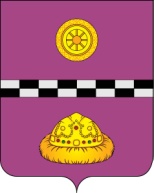            ПОСТАНОВЛЕНИЕ           от   16  января  2017 г.						                  № 12     В связи с кадровыми изменениями  в ОМВД по Княжпогостскому району и ГИБДД ОМВД России по Княжпогостскому району          ПОСТАНОВЛЯЮ:Внести в постановление администрации муниципального района «Княжпогостский» от 20 апреля 2016 г. № 124 «Об утверждении Положения и Регламента работы комиссии  по обеспечению безопасности дорожного движения при администрации  муниципального района «Княжпогостский» следующие изменения: В приложении к постановлению слова «Начальник ОМВД по Княжпогостскому району Козлов А.А.» заменить на «Начальник ОМВД по Княжпогостскому району Громов С.Л.»; В приложении к постановлению слова «Инспектор по пропаганде безопасности дорожного движения Батуров А.Л.» заменить на «Инспектор по пропаганде безопасности дорожного движения Бобровский А.С.».Настоящее постановление вступает в силу со дня его принятия, подлежит официальному опубликованию.Контроль за исполнением настоящего постановления возложить на заместителя руководителя администрации муниципального района «Княжпогостский» Немчинова А.Л.Руководитель администрации                                                        В.И.Ивочкин